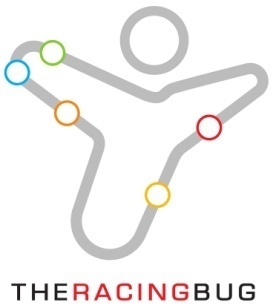 APPLICATION FORM Full Name: Address:Telephone Number:E-mail address:Foreword/ How to complete this form The Racing Bug is one of the world's most successful, innovative and fastest growing event providers. We recognise that to be the best, we need the best people.  We receive a huge number of applications for every position we advertise.  It is a tremendous frustration that we typically eliminate over 50% of applications straight away because they do not provide the information we require in order to properly assess the candidate.  Applicants will only be considered for the role if they are able to clearly provide the information we need in order to fully assess the application.If you already have written information about your skills and experience or an up-to-date CV then please attach these documents to your application and do not repeat the information here (simply write "see CV".  Use this document to ensure you have provided all the information that we need in order to properly assess your application.  Specific training can be provided in all aspects of this role, so, if you do not have any skills or experience in a particular area please simply enter 'None' and focus on other areas. 1. Please outline you employment history (if not covered in other documents)(please provide dates, company name, position, responsibilities, reason for leaving, salary and continue on separate sheet if required)2. Please give details of your education and other qualifications (if not covered in other documents) 3. Please give details of any current salary and or your current salary expectations:4. What type of work you are seeking  (Either Full or Part time, Full time or Part Time)5. Are there any days of the week that you would prefer not to or cannot work?6. Please give details of your current Driving Licence status?7. Please give details of Licences and/or experience of Driving Large Vehicles  (HGV's under 7.5T, Box Vans & Towing Trailers).9. Please describe your Reliability and PunctualityIn our industry there is no room for anything other than exceptional Reliability and Punctuality 
10. With specific reference to the Attributes and Experience section of the job description (available on The Racing Bug website) please tell us about your skills and experience against ALL of individual listed criteria.  If you do not have any skills in a particular area please indicate 'None'  

11. Are there any tasks, skills or jobs that you consider you cannot undertake with specific training?14. Please tell us about any interest or knowledge of Motoring Motorsport you may have:15. Please tell us about any other interesting hobbies or interests you have (relevant or otherwise) Please e-mail your competed form, along with any other documents (your CV if you have one) to opportunities@theracingbug.co.uk